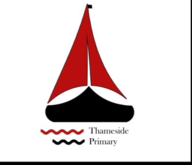 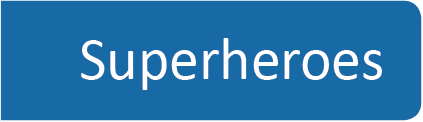 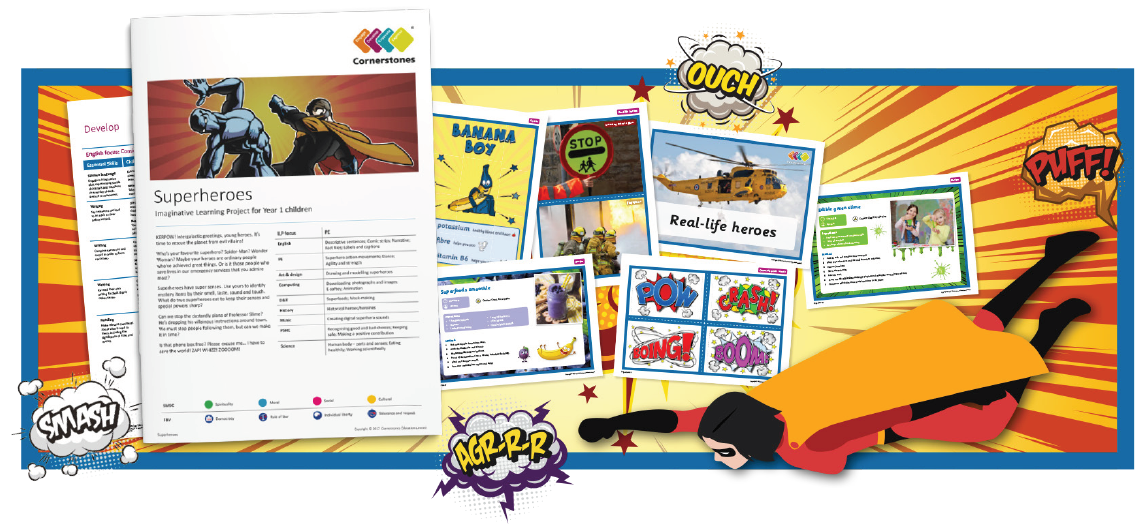 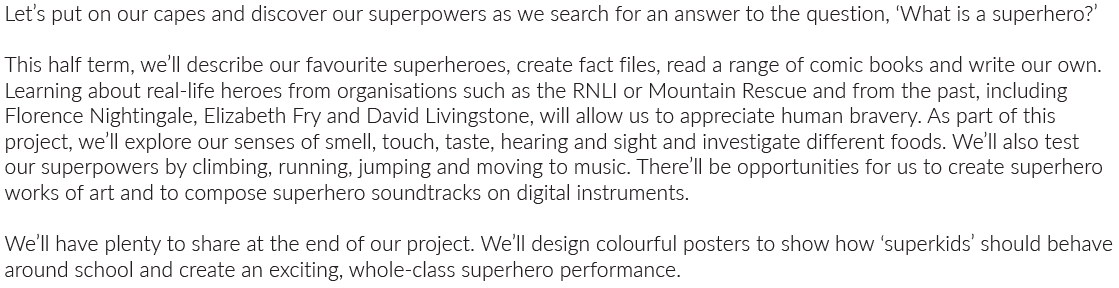 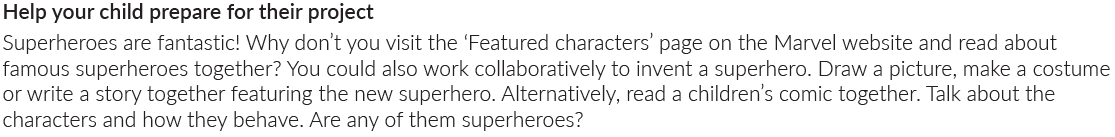 MathsLiteracyScienceWe will be focusing on shapes and number with place value up to 20.We will be learning to write about a story with a familiar setting.We will be writing descriptions, Comic strips, Narratives, fact files, labels and captions. We will be using our senses to explore our environment and different materials. P.ER.E/PSHEHistoryWe will be using our Superhero action movements using our agility and strength. We will be thinking about how to use our manners, feelings and sharing our opinions.Historical heroes and Heroines will be our focus for History. We will be learning about Florence nightingale and Sir Rober Peel. ComputingArt and designDesign and technologyWe will be learning to download photographs and images. Our focus will also be on E-safety and animation. We will also be drawing and modelling superheroes.We will be making our superhero costumes and looking at super foods!MusicSuperhero sounds will be our focus.